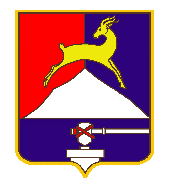      СОБРАНИЕ  ДЕПУТАТОВ                                УСТЬ-КАТАВСКОГО ГОРОДСКОГО ОКРУГА       ЧЕЛЯБИНСКОЙ ОБЛАСТИ    Шестое заседание      РЕШЕНИЕ                      от   22.06.2022    № 72                                                                     г. Усть-КатавО внесении изменений  в решение Собрания депутатов Усть-Катавского городского округа от 25.11.2016 №182 «Об утверждении Положения об оплате труда работников муниципальных учреждений культуры и дополнительного образования (детской музыкальной школы) Усть-Катавского городского округа» Руководствуясь Федеральным законом от 06.10.2003  №131-ФЗ «Об общих принципах организации местного самоуправления в Российской Федерации», Уставом Усть-Катавского городского округа, Собрание депутатовРЕШАЕТ:       1.Внести в решение Собрания депутатов Усть-Катавского городского округа от 25.11.2016 №182 «Об утверждении Положения об оплате труда работников муниципальных учреждений культуры и дополнительного образования (детской музыкальной школы) Усть-Катавского городского округа» следующие изменения:        1.1. В приложении к решению «Положение об оплате труда работников муниципальных учреждений культуры и дополнительного образования (детской музыкальной школы) Усть-Катавского городского округа»: 1.1.1. пункты 37,38 изложить в новой редакции:«37.  Заработная плата руководителей учреждений, их заместителей состоит из должностного оклада, выплат стимулирующего и компенсационного характера.38.Должностной оклад руководителя учреждения определяется трудовым договором и устанавливается в зависимости от сложности труда, в том числе с учетом масштаба управления и особенностей деятельности и значимости учреждения.Размеры должностных окладов руководителей по типам муниципальных учреждений и группам оплаты труда установлены в приложении 4 к настоящему Положению.»;1.1.2. дополнить пунктами 38.1, 38,2 следующего содержания:«38.1. Оценка сложности труда руководителей учреждений, масштаба управления и особенностей деятельности учреждения, осуществляется на основе показателей оценки сложности руководства учреждениями. Показатели оценки сложности руководства учреждениями приведены в приложении 5 к настоящему Положению В соответствии с набранным количеством баллов на основе показателей определяется группа по оплате труда руководителей:Группа по оплате труда руководителей учреждений утверждается приказом Главного распорядителя бюджетных средств.Изменение группы по оплате труда осуществляется в случае изменения сложности труда руководителя учреждения, масштаба управления и особенностей деятельности учреждения, рассчитываемой на основе показателей оценки сложности руководства учреждением, по ходатайству руководителя учреждения в Управление культуры администрации Усть-Катавского городского округа.38.2. Условия оплаты труда руководителей учреждения устанавливаются в трудовом договоре, заключаемом на основе типовой формы трудового договора, утвержденной постановлением Правительства Российской Федерации от 12.04.2013 N 329 "О типовой форме трудового договора с руководителем государственного (муниципального) учреждения";1.1.3 в пункте 40 слова «постановлением администрации Усть-Катавского городского округа» заменить словами «на 30%   ниже должностного оклада руководителя»;	1.1.4 в пункте 43 по тексту исключить слова «главного бухгалтера» в соответствующем падеже;	1.1.5. дополнить приложениями 4,5 (приложение).2.Настоящее решение  разместить на официальном сайте администрации Усть-Катавского городского округа www.ukgo.su и обнародовать на информационном стенде администрации Усть-Катавского городского округа.3. Настоящее решение вступает в силу после его подписания и распространяется на правоотношения, возникшие с 1 сентября 2022 года.4. Организацию исполнения настоящего решения возложить на первого заместителя главы Усть-Катавского городского округа  по вопросам социально-культурной политике, охраны здоровья населения. 5.Контроль за исполнением данного решения возложить на председателя комиссии по финансово-бюджетной и экономической политике С.Н.Федосову.Председатель Собрания депутатовУсть-Катавского городского округа                                                        С.Н. ПульдяевГлава Усть-Катавского городского округа                                          С.Д.Семков Приложение 4 к Положению об оплате труда работников муниципальных учреждений культуры и дополнительного образования (детской музыкальной школы) Усть-Катавского городского округа, утверждённому решением Собрания депутатов Усть-Катавского городского округа от 25.11.2016 г. №182(в редакции решения Собрания депутатовУсть-Катавского городского округаОт 22.06.2022  № 72  )Размеры должностных окладов
руководителей муниципальных учреждений по типам муниципальных учреждений и группам по оплате труда			Приложение 5
к Положению об оплате труда работников муниципальных учреждений культуры и дополнительного образования (детской музыкальной школы) Усть-Катавского городского округа, утверждённому решением Собрания депутатов Усть-Катавского городского округа от 25.11.2016 г. №182(в редакции решения Собрания депутатовУсть-Катавского городского округаОт 22.06.2022    № 72  )Показатели оценки
сложности руководства муниципальным учреждением дополнительного образования детей (ДМШ)Показатели оценки
сложности руководства муниципальным учреждением культурно-досугового типа (МКУК «ЦКС»)Показатели оценки
сложности руководства муниципальным учреждением МКУК «Историко-краеведческий музей»Показатели оценки
сложности руководства муниципальным учреждением по библиотечному обслуживанию населения (МКУК «ЦБС»)Группа по оплате труда руководителей в зависимости от количества балловГруппа по оплате труда руководителей в зависимости от количества балловГруппа по оплате труда руководителей в зависимости от количества балловIIIIIIот 500 и вышеот 250 до 500до 250Nп/пТип учрежденийГруппа, к которой учреждение относится по оплате труда руководителей в зависимости от суммы балловГруппа, к которой учреждение относится по оплате труда руководителей в зависимости от суммы балловГруппа, к которой учреждение относится по оплате труда руководителей в зависимости от суммы балловNп/пТип учрежденийIIIIII1.Муниципальные учреждения дополнительного образования "ДМШ3700035200340002.Муниципальные учреждения по библиотечному обслуживанию населения  (ЦБС)3100028200260003.Муниципальные учрежденияпо сохранению историко-культурного наследия  (ИКМ)3000027500250004.Муниципальные учреждения:- культурно-досугового типа (ЦКС)385003600033500Nп/пНаименование показателяУсловияКоличество баллов12341.Среднесписочная численность работников учрежденияза каждую единицу12.Среднесписочная численность педагогического персоналаза каждую единицу13.Площадь земельных участковза каждую 1000 кв. м104.Наличие здания, помещения в оперативном управленииза каждую единицу505.Площадь помещений (зданий), находящихся в оперативном управлении или в арендеза каждую 1000 кв. м506.Количество обучающихся в детских школах искусствза каждого обучающегося0,67.Количество обучающихся с ограниченными возможностями здоровьяза каждого обучающегося18.Осуществление образовательной деятельности в иных учрежденияхза каждое учреждение10Nп/пНаименование показателяУсловияКоличество баллов12341.Среднесписочная численность работников учрежденияза каждую единицу12.Площадь земельных участковза каждую 1000 кв. м103.Наличие здания, помещения в оперативном управленииза каждую единицу504.Площадь помещений (зданий), находящихся в оперативном управлении или в арендеза каждую 1000 кв. м505.Территориальная удаленность зданий (помещений), находящихся в оперативном управленииза каждый дополнительный населенный пункт городского округа506.Количество клубных формированийза каждое клубное формирование17.Количество участников клубных формированийза каждого участника0,58.Вместимость зрительного залаза каждое место0,2Nп/пНаименование показателяУсловияКоличество баллов12341.Среднесписочная численность работников учрежденияза каждую единицу12.Наличие здания, помещения в оперативном управлении для осуществления текущей деятельности по муниципальному заданиюза каждую единицу503.Площадь помещений (зданий), находящихся в оперативном управлении или в аренде для осуществления деятельности по муниципальному заданиюза каждую 1000 кв. м504.Количество единиц хранения основного фонда и научно-вспомогательного фондаза каждую 1000 единиц15.Количество мемориальных объектов на балансе учреждения, не являющихся объектами культурного наследияза каждый объект56.Количество объектов культурного наследия на балансе учрежденияза каждый объект107.Количество зданий (помещений), предоставляемых в аренду для реализации творческого потенциалаза каждую единицу18.Nп/пНаименование показателяУсловияКоличество баллов12341.Среднесписочная численность работников учрежденияза каждую единицу12.Количество библиотек, входящих в Централизованную библиотечную системуза каждую библиотеку53.Площадь помещений (зданий), находящихся в оперативном управлении или в арендеза каждую 1000 кв. м504.Территориальная удаленность зданий (помещений), находящихся в оперативном управленииза каждый район505.Книжный фондза каждые 10000 экз.16.Количество библиотек, подключенных к сети Интернетза каждую библиотеку1